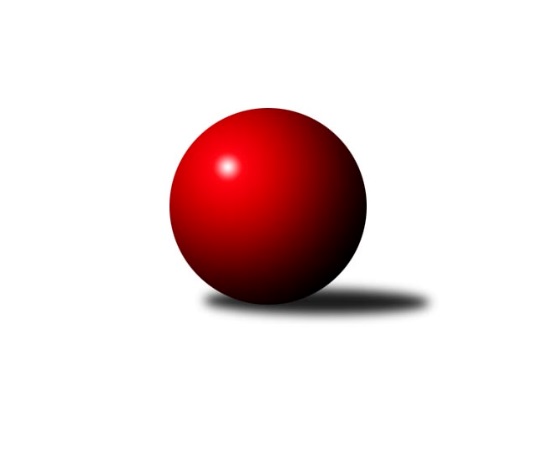 Č.13Ročník 2021/2022	6.6.2024 Krajský přebor MS 2021/2022Statistika 13. kolaTabulka družstev:		družstvo	záp	výh	rem	proh	skore	sety	průměr	body	plné	dorážka	chyby	1.	KK Jiskra Rýmařov ˝B˝	12	9	3	0	65.0 : 31.0 	(88.5 : 55.5)	2482	21	1738	744	49.8	2.	TJ Unie Hlubina ˝B˝	13	9	0	4	68.5 : 35.5 	(92.0 : 64.0)	2478	18	1725	753	38.9	3.	TJ Horní Benešov ˝C˝	12	8	0	4	55.0 : 41.0 	(74.0 : 70.0)	2527	16	1763	764	44.5	4.	KK PEPINO Bruntál	12	7	0	5	52.5 : 43.5 	(81.0 : 63.0)	2451	14	1708	743	48.8	5.	Kuželky Horní Benešov	12	6	1	5	53.0 : 43.0 	(75.0 : 69.0)	2519	13	1745	774	48	6.	TJ Břidličná ˝A˝	12	5	1	6	51.0 : 45.0 	(82.5 : 61.5)	2445	11	1708	737	49.7	7.	TJ Sokol Bohumín ˝C˝	12	5	0	7	41.5 : 54.5 	(63.5 : 80.5)	2440	10	1739	701	60	8.	TJ Nový Jičín ˝A˝	13	5	0	8	50.5 : 53.5 	(80.0 : 76.0)	2417	10	1703	714	55.8	9.	TJ VOKD Poruba ˝B˝	12	3	0	9	30.0 : 66.0 	(50.0 : 94.0)	2376	6	1712	664	68.5	10.	TJ Opava ˝C˝	12	1	1	10	21.0 : 75.0 	(45.5 : 98.5)	2323	3	1666	657	65.3Tabulka doma:		družstvo	záp	výh	rem	proh	skore	sety	průměr	body	maximum	minimum	1.	KK Jiskra Rýmařov ˝B˝	7	6	1	0	42.0 : 14.0 	(60.0 : 24.0)	2656	13	2726	2557	2.	TJ Břidličná ˝A˝	7	5	1	1	41.0 : 15.0 	(58.5 : 25.5)	2569	11	2612	2406	3.	KK PEPINO Bruntál	6	5	0	1	32.5 : 15.5 	(47.0 : 25.0)	2352	10	2404	2315	4.	TJ Unie Hlubina ˝B˝	7	5	0	2	37.0 : 19.0 	(49.0 : 35.0)	2588	10	2668	2460	5.	TJ Horní Benešov ˝C˝	5	4	0	1	26.0 : 14.0 	(34.0 : 26.0)	2583	8	2682	2497	6.	TJ Nový Jičín ˝A˝	6	4	0	2	31.5 : 16.5 	(44.0 : 28.0)	2409	8	2472	2348	7.	Kuželky Horní Benešov	6	4	0	2	29.0 : 19.0 	(39.0 : 33.0)	2556	8	2612	2505	8.	TJ Sokol Bohumín ˝C˝	6	4	0	2	28.5 : 19.5 	(39.0 : 33.0)	2462	8	2516	2343	9.	TJ VOKD Poruba ˝B˝	5	2	0	3	18.0 : 22.0 	(28.0 : 32.0)	2329	4	2364	2296	10.	TJ Opava ˝C˝	6	1	1	4	14.0 : 34.0 	(26.5 : 45.5)	2425	3	2517	2344Tabulka venku:		družstvo	záp	výh	rem	proh	skore	sety	průměr	body	maximum	minimum	1.	KK Jiskra Rýmařov ˝B˝	5	3	2	0	23.0 : 17.0 	(28.5 : 31.5)	2447	8	2578	2318	2.	TJ Unie Hlubina ˝B˝	6	4	0	2	31.5 : 16.5 	(43.0 : 29.0)	2460	8	2632	2222	3.	TJ Horní Benešov ˝C˝	7	4	0	3	29.0 : 27.0 	(40.0 : 44.0)	2541	8	2701	2350	4.	Kuželky Horní Benešov	6	2	1	3	24.0 : 24.0 	(36.0 : 36.0)	2525	5	2622	2338	5.	KK PEPINO Bruntál	6	2	0	4	20.0 : 28.0 	(34.0 : 38.0)	2471	4	2607	2419	6.	TJ Sokol Bohumín ˝C˝	6	1	0	5	13.0 : 35.0 	(24.5 : 47.5)	2436	2	2547	2261	7.	TJ Nový Jičín ˝A˝	7	1	0	6	19.0 : 37.0 	(36.0 : 48.0)	2419	2	2573	2259	8.	TJ VOKD Poruba ˝B˝	7	1	0	6	12.0 : 44.0 	(22.0 : 62.0)	2383	2	2514	2181	9.	TJ Břidličná ˝A˝	5	0	0	5	10.0 : 30.0 	(24.0 : 36.0)	2420	0	2552	2283	10.	TJ Opava ˝C˝	6	0	0	6	7.0 : 41.0 	(19.0 : 53.0)	2306	0	2455	2145Tabulka podzimní části:		družstvo	záp	výh	rem	proh	skore	sety	průměr	body	doma	venku	1.	KK Jiskra Rýmařov ˝B˝	9	7	2	0	49.0 : 23.0 	(66.5 : 41.5)	2462	16 	4 	1 	0 	3 	1 	0	2.	TJ Unie Hlubina ˝B˝	9	6	0	3	48.5 : 23.5 	(65.0 : 43.0)	2453	12 	3 	0 	1 	3 	0 	2	3.	Kuželky Horní Benešov	9	5	1	3	40.0 : 32.0 	(55.0 : 53.0)	2503	11 	3 	0 	1 	2 	1 	2	4.	KK PEPINO Bruntál	9	5	0	4	39.5 : 32.5 	(61.0 : 47.0)	2439	10 	4 	0 	1 	1 	0 	3	5.	TJ Horní Benešov ˝C˝	9	5	0	4	39.0 : 33.0 	(52.5 : 55.5)	2523	10 	3 	0 	1 	2 	0 	3	6.	TJ Břidličná ˝A˝	9	4	1	4	39.0 : 33.0 	(63.0 : 45.0)	2430	9 	4 	1 	0 	0 	0 	4	7.	TJ Nový Jičín ˝A˝	9	4	0	5	36.5 : 35.5 	(57.0 : 51.0)	2371	8 	3 	0 	1 	1 	0 	4	8.	TJ Sokol Bohumín ˝C˝	9	4	0	5	34.5 : 37.5 	(49.5 : 58.5)	2458	8 	4 	0 	1 	0 	0 	4	9.	TJ VOKD Poruba ˝B˝	9	2	0	7	20.0 : 52.0 	(38.0 : 70.0)	2360	4 	1 	0 	3 	1 	0 	4	10.	TJ Opava ˝C˝	9	1	0	8	14.0 : 58.0 	(32.5 : 75.5)	2381	2 	1 	0 	4 	0 	0 	4Tabulka jarní části:		družstvo	záp	výh	rem	proh	skore	sety	průměr	body	doma	venku	1.	TJ Horní Benešov ˝C˝	3	3	0	0	16.0 : 8.0 	(21.5 : 14.5)	2589	6 	1 	0 	0 	2 	0 	0 	2.	TJ Unie Hlubina ˝B˝	4	3	0	1	20.0 : 12.0 	(27.0 : 21.0)	2608	6 	2 	0 	1 	1 	0 	0 	3.	KK Jiskra Rýmařov ˝B˝	3	2	1	0	16.0 : 8.0 	(22.0 : 14.0)	2630	5 	2 	0 	0 	0 	1 	0 	4.	KK PEPINO Bruntál	3	2	0	1	13.0 : 11.0 	(20.0 : 16.0)	2439	4 	1 	0 	0 	1 	0 	1 	5.	Kuželky Horní Benešov	3	1	0	2	13.0 : 11.0 	(20.0 : 16.0)	2583	2 	1 	0 	1 	0 	0 	1 	6.	TJ Břidličná ˝A˝	3	1	0	2	12.0 : 12.0 	(19.5 : 16.5)	2552	2 	1 	0 	1 	0 	0 	1 	7.	TJ VOKD Poruba ˝B˝	3	1	0	2	10.0 : 14.0 	(12.0 : 24.0)	2385	2 	1 	0 	0 	0 	0 	2 	8.	TJ Sokol Bohumín ˝C˝	3	1	0	2	7.0 : 17.0 	(14.0 : 22.0)	2426	2 	0 	0 	1 	1 	0 	1 	9.	TJ Nový Jičín ˝A˝	4	1	0	3	14.0 : 18.0 	(23.0 : 25.0)	2497	2 	1 	0 	1 	0 	0 	2 	10.	TJ Opava ˝C˝	3	0	1	2	7.0 : 17.0 	(13.0 : 23.0)	2285	1 	0 	1 	0 	0 	0 	2 Zisk bodů pro družstvo:		jméno hráče	družstvo	body	zápasy	v %	dílčí body	sety	v %	1.	Michal Babinec 	TJ Unie Hlubina ˝B˝ 	12	/	13	(92%)	19	/	26	(73%)	2.	Pavel Konštacký 	KK Jiskra Rýmařov ˝B˝ 	10	/	10	(100%)	16	/	20	(80%)	3.	František Oliva 	TJ Unie Hlubina ˝B˝ 	9.5	/	13	(73%)	19.5	/	26	(75%)	4.	Romana Valová 	KK Jiskra Rýmařov ˝B˝ 	9	/	11	(82%)	17	/	22	(77%)	5.	Miloslav Petrů 	TJ Horní Benešov ˝C˝ 	9	/	11	(82%)	12	/	22	(55%)	6.	Martin Koraba 	Kuželky Horní Benešov 	9	/	12	(75%)	17	/	24	(71%)	7.	Zdeněk Fiury ml.	TJ Břidličná ˝A˝ 	8	/	8	(100%)	15	/	16	(94%)	8.	Martin Weiss 	Kuželky Horní Benešov 	8	/	9	(89%)	15.5	/	18	(86%)	9.	Lukáš Janalík 	KK PEPINO Bruntál 	8	/	10	(80%)	15	/	20	(75%)	10.	Miluše Rychová 	KK PEPINO Bruntál 	8	/	10	(80%)	14	/	20	(70%)	11.	Josef Pilatík 	KK Jiskra Rýmařov ˝B˝ 	8	/	11	(73%)	16.5	/	22	(75%)	12.	Ivo Mrhal ml.	TJ Břidličná ˝A˝ 	8	/	11	(73%)	15.5	/	22	(70%)	13.	Petr Vaněk 	Kuželky Horní Benešov 	8	/	11	(73%)	15	/	22	(68%)	14.	Petr Hrňa 	TJ Nový Jičín ˝A˝ 	8	/	12	(67%)	18	/	24	(75%)	15.	Jaromír Martiník 	Kuželky Horní Benešov 	8	/	12	(67%)	13.5	/	24	(56%)	16.	Petr Chodura 	TJ Unie Hlubina ˝B˝ 	8	/	13	(62%)	16.5	/	26	(63%)	17.	Jan Pospěch 	TJ Nový Jičín ˝A˝ 	7.5	/	10	(75%)	14	/	20	(70%)	18.	Radek Chovanec 	TJ Nový Jičín ˝A˝ 	7.5	/	12	(63%)	11	/	24	(46%)	19.	Barbora Bartková 	TJ Horní Benešov ˝C˝ 	7	/	9	(78%)	15	/	18	(83%)	20.	Tomáš Janalík 	KK PEPINO Bruntál 	7	/	11	(64%)	15	/	22	(68%)	21.	Jozef Kuzma 	TJ Sokol Bohumín ˝C˝ 	7	/	11	(64%)	12.5	/	22	(57%)	22.	Ivo Mrhal 	TJ Břidličná ˝A˝ 	6	/	8	(75%)	11	/	16	(69%)	23.	Jaroslav Kecskés 	TJ Unie Hlubina ˝B˝ 	6	/	8	(75%)	9	/	16	(56%)	24.	Josef Novotný 	KK PEPINO Bruntál 	6	/	11	(55%)	12	/	22	(55%)	25.	Vilém Berger 	TJ Břidličná ˝A˝ 	6	/	11	(55%)	11.5	/	22	(52%)	26.	Rudolf Riezner 	TJ Unie Hlubina ˝B˝ 	6	/	11	(55%)	10	/	22	(45%)	27.	Zdeněk Mžik 	TJ VOKD Poruba ˝B˝ 	6	/	12	(50%)	11	/	24	(46%)	28.	Nikolas Chovanec 	TJ Nový Jičín ˝A˝ 	6	/	12	(50%)	9	/	24	(38%)	29.	Jiří Polášek 	KK Jiskra Rýmařov ˝B˝ 	5	/	6	(83%)	10	/	12	(83%)	30.	Jiří Petr 	TJ Nový Jičín ˝A˝ 	5	/	7	(71%)	10	/	14	(71%)	31.	Rostislav Bareš 	TJ VOKD Poruba ˝B˝ 	5	/	7	(71%)	9	/	14	(64%)	32.	Michal Ihnát 	KK Jiskra Rýmařov ˝B˝ 	5	/	7	(71%)	6	/	14	(43%)	33.	Tomáš Fiury 	TJ Břidličná ˝A˝ 	5	/	9	(56%)	12.5	/	18	(69%)	34.	Pavel Plaček 	TJ Sokol Bohumín ˝C˝ 	5	/	9	(56%)	9.5	/	18	(53%)	35.	Petr Lembard 	TJ Sokol Bohumín ˝C˝ 	5	/	9	(56%)	7	/	18	(39%)	36.	Robert Kučerka 	TJ Horní Benešov ˝C˝ 	5	/	10	(50%)	10	/	20	(50%)	37.	Roman Grüner 	TJ Unie Hlubina ˝B˝ 	5	/	10	(50%)	10	/	20	(50%)	38.	Zdeňka Habartová 	TJ Horní Benešov ˝C˝ 	5	/	12	(42%)	13.5	/	24	(56%)	39.	Jaroslav Heblák 	KK Jiskra Rýmařov ˝B˝ 	5	/	12	(42%)	11	/	24	(46%)	40.	Jan Kořený 	TJ Opava ˝C˝ 	4	/	4	(100%)	6	/	8	(75%)	41.	Petr Dankovič 	TJ Horní Benešov ˝C˝ 	4	/	7	(57%)	7.5	/	14	(54%)	42.	Jolana Rybová 	TJ Opava ˝C˝ 	4	/	7	(57%)	7	/	14	(50%)	43.	Eva Zdražilová 	TJ Horní Benešov ˝C˝ 	4	/	8	(50%)	8	/	16	(50%)	44.	Pavel Krompolc 	TJ Unie Hlubina ˝B˝ 	4	/	8	(50%)	6	/	16	(38%)	45.	Jan Mlčák 	KK PEPINO Bruntál 	4	/	9	(44%)	10.5	/	18	(58%)	46.	Vladimír Sládek 	TJ Sokol Bohumín ˝C˝ 	4	/	9	(44%)	9	/	18	(50%)	47.	Alfréd Hermann 	TJ Sokol Bohumín ˝C˝ 	4	/	11	(36%)	8	/	22	(36%)	48.	Tomáš Zbořil 	TJ Horní Benešov ˝C˝ 	4	/	11	(36%)	5	/	22	(23%)	49.	Radim Bezruč 	TJ VOKD Poruba ˝B˝ 	4	/	12	(33%)	7	/	24	(29%)	50.	Ladislav Štafa 	TJ Sokol Bohumín ˝C˝ 	3.5	/	11	(32%)	7.5	/	22	(34%)	51.	Karel Kratochvíl 	TJ Opava ˝C˝ 	3	/	5	(60%)	7	/	10	(70%)	52.	Rostislav Sabela 	TJ VOKD Poruba ˝B˝ 	3	/	9	(33%)	8	/	18	(44%)	53.	David Schiedek 	Kuželky Horní Benešov 	3	/	10	(30%)	5.5	/	20	(28%)	54.	Josef Veselý 	TJ Břidličná ˝A˝ 	3	/	11	(27%)	7	/	22	(32%)	55.	Vítězslav Kadlec 	KK PEPINO Bruntál 	2.5	/	8	(31%)	5	/	16	(31%)	56.	Miroslava Ševčíková 	TJ Sokol Bohumín ˝C˝ 	2	/	2	(100%)	4	/	4	(100%)	57.	Zdeněk Fiury st.	TJ Břidličná ˝A˝ 	2	/	4	(50%)	4	/	8	(50%)	58.	Jiří Adamus 	TJ VOKD Poruba ˝B˝ 	2	/	4	(50%)	3	/	8	(38%)	59.	Ján Pelikán 	TJ Nový Jičín ˝A˝ 	2	/	6	(33%)	6	/	12	(50%)	60.	Richard Janalík 	KK PEPINO Bruntál 	2	/	7	(29%)	6	/	14	(43%)	61.	Renáta Smijová 	TJ Opava ˝C˝ 	2	/	8	(25%)	6	/	16	(38%)	62.	Václav Bohačik 	TJ Opava ˝C˝ 	2	/	8	(25%)	6	/	16	(38%)	63.	Josef Klech 	Kuželky Horní Benešov 	2	/	8	(25%)	5	/	16	(31%)	64.	Petra Kysilková 	KK Jiskra Rýmařov ˝B˝ 	2	/	10	(20%)	8	/	20	(40%)	65.	David Stareček 	TJ VOKD Poruba ˝B˝ 	2	/	10	(20%)	6	/	20	(30%)	66.	Zdeněk Hebda 	TJ VOKD Poruba ˝B˝ 	2	/	10	(20%)	4	/	20	(20%)	67.	Radek Škarka 	TJ Nový Jičín ˝A˝ 	1.5	/	10	(15%)	6	/	20	(30%)	68.	Leoš Řepka 	TJ Břidličná ˝A˝ 	1	/	1	(100%)	2	/	2	(100%)	69.	Jana Stehlíková 	TJ Nový Jičín ˝A˝ 	1	/	1	(100%)	2	/	2	(100%)	70.	Josef Šindler 	TJ Horní Benešov ˝C˝ 	1	/	1	(100%)	1	/	2	(50%)	71.	Josef Němec 	TJ Opava ˝C˝ 	1	/	1	(100%)	1	/	2	(50%)	72.	Josef Tatay 	TJ Nový Jičín ˝A˝ 	1	/	2	(50%)	2	/	4	(50%)	73.	Pavel Švan 	KK Jiskra Rýmařov ˝B˝ 	1	/	3	(33%)	2	/	6	(33%)	74.	Libor Jurečka 	TJ Nový Jičín ˝A˝ 	1	/	4	(25%)	2	/	8	(25%)	75.	Přemysl Janalík 	KK PEPINO Bruntál 	1	/	5	(20%)	3.5	/	10	(35%)	76.	Vladimír Kozák 	TJ Opava ˝C˝ 	1	/	5	(20%)	2.5	/	10	(25%)	77.	Jan Stuś 	TJ Sokol Bohumín ˝C˝ 	1	/	6	(17%)	3	/	12	(25%)	78.	Miroslav Procházka 	Kuželky Horní Benešov 	1	/	7	(14%)	3.5	/	14	(25%)	79.	Zdeněk Štohanzl 	TJ Opava ˝C˝ 	1	/	9	(11%)	4.5	/	18	(25%)	80.	Josef Plšek 	TJ Opava ˝C˝ 	1	/	11	(9%)	3.5	/	22	(16%)	81.	Luděk Bambušek 	KK Jiskra Rýmařov ˝B˝ 	0	/	1	(0%)	1	/	2	(50%)	82.	Čestmír Řepka 	TJ Břidličná ˝A˝ 	0	/	1	(0%)	1	/	2	(50%)	83.	Josef Kočař 	TJ Břidličná ˝A˝ 	0	/	1	(0%)	1	/	2	(50%)	84.	Michaela Černá 	TJ Unie Hlubina ˝B˝ 	0	/	1	(0%)	1	/	2	(50%)	85.	Martin Kovář 	KK Jiskra Rýmařov ˝B˝ 	0	/	1	(0%)	1	/	2	(50%)	86.	Miroslav Petřek st.	TJ Horní Benešov ˝C˝ 	0	/	1	(0%)	1	/	2	(50%)	87.	Pavlína Krayzelová 	TJ Sokol Bohumín ˝C˝ 	0	/	1	(0%)	1	/	2	(50%)	88.	Josef Hájek 	TJ Unie Hlubina ˝B˝ 	0	/	1	(0%)	1	/	2	(50%)	89.	Miroslav Kalaš 	TJ Břidličná ˝A˝ 	0	/	1	(0%)	0	/	2	(0%)	90.	Roman Škrobánek 	TJ Opava ˝C˝ 	0	/	1	(0%)	0	/	2	(0%)	91.	Tomáš Polok 	TJ Opava ˝C˝ 	0	/	1	(0%)	0	/	2	(0%)	92.	Věroslav Ptašek 	TJ Břidličná ˝A˝ 	0	/	1	(0%)	0	/	2	(0%)	93.	Jiří Jedlička 	Kuželky Horní Benešov 	0	/	1	(0%)	0	/	2	(0%)	94.	Martin Chalupa 	TJ Opava ˝C˝ 	0	/	1	(0%)	0	/	2	(0%)	95.	Josef Janalík 	TJ VOKD Poruba ˝B˝ 	0	/	1	(0%)	0	/	2	(0%)	96.	Zuzana Šafránková 	TJ Opava ˝C˝ 	0	/	1	(0%)	0	/	2	(0%)	97.	Jana Tvrdoňová 	TJ Opava ˝C˝ 	0	/	1	(0%)	0	/	2	(0%)	98.	František Ocelák 	KK PEPINO Bruntál 	0	/	1	(0%)	0	/	2	(0%)	99.	Jaroslav Zelinka 	TJ Břidličná ˝A˝ 	0	/	2	(0%)	1	/	4	(25%)	100.	Helena Martinčáková 	TJ VOKD Poruba ˝B˝ 	0	/	2	(0%)	1	/	4	(25%)	101.	Zbyněk Tesař 	TJ Horní Benešov ˝C˝ 	0	/	2	(0%)	1	/	4	(25%)	102.	Jana Martiníková 	Kuželky Horní Benešov 	0	/	2	(0%)	0	/	4	(0%)	103.	Adam Hlásný 	TJ Nový Jičín ˝A˝ 	0	/	2	(0%)	0	/	4	(0%)	104.	Roman Klímek 	TJ VOKD Poruba ˝B˝ 	0	/	2	(0%)	0	/	4	(0%)	105.	Václav Kladiva 	TJ Sokol Bohumín ˝C˝ 	0	/	3	(0%)	2	/	6	(33%)	106.	Anna Dosedělová 	TJ Břidličná ˝A˝ 	0	/	3	(0%)	1	/	6	(17%)	107.	Karel Vágner 	TJ Opava ˝C˝ 	0	/	8	(0%)	2	/	16	(13%)Průměry na kuželnách:		kuželna	průměr	plné	dorážka	chyby	výkon na hráče	1.	KK Jiskra Rýmařov, 1-4	2586	1812	773	54.2	(431.0)	2.	TJ Unie Hlubina, 1-2	2562	1771	790	41.1	(427.1)	3.	 Horní Benešov, 1-4	2538	1772	765	48.2	(423.1)	4.	TJ Kovohutě Břidličná, 1-2	2502	1759	742	52.1	(417.0)	5.	TJ Opava, 1-4	2477	1747	730	57.4	(412.9)	6.	TJ Sokol Bohumín, 1-4	2460	1727	732	56.9	(410.0)	7.	TJ Nový Jičín, 1-2	2381	1669	712	48.3	(396.9)	8.	TJ VOKD Poruba, 1-4	2341	1674	667	65.1	(390.2)	9.	KK Pepino Bruntál, 1-2	2293	1623	669	56.3	(382.3)Nejlepší výkony na kuželnách:KK Jiskra Rýmařov, 1-4KK Jiskra Rýmařov ˝B˝	2726	13. kolo	Jaromír Martiník 	Kuželky Horní Benešov	493	8. koloKK Jiskra Rýmařov ˝B˝	2689	5. kolo	Josef Pilatík 	KK Jiskra Rýmařov ˝B˝	490	5. koloKK Jiskra Rýmařov ˝B˝	2685	6. kolo	Romana Valová 	KK Jiskra Rýmařov ˝B˝	488	1. koloKK Jiskra Rýmařov ˝B˝	2662	11. kolo	Jaroslav Heblák 	KK Jiskra Rýmařov ˝B˝	485	13. koloKK Jiskra Rýmařov ˝B˝	2662	1. kolo	Martin Koraba 	Kuželky Horní Benešov	482	8. koloKuželky Horní Benešov	2615	8. kolo	Petr Hrňa 	TJ Nový Jičín ˝A˝	472	11. koloKK Jiskra Rýmařov ˝B˝	2613	8. kolo	Josef Pilatík 	KK Jiskra Rýmařov ˝B˝	472	13. koloTJ Nový Jičín ˝A˝	2573	11. kolo	Romana Valová 	KK Jiskra Rýmařov ˝B˝	471	6. koloTJ Horní Benešov ˝C˝	2571	1. kolo	Josef Pilatík 	KK Jiskra Rýmařov ˝B˝	468	1. koloKK Jiskra Rýmařov ˝B˝	2557	3. kolo	Barbora Bartková 	TJ Horní Benešov ˝C˝	467	1. koloTJ Unie Hlubina, 1-2TJ Unie Hlubina ˝B˝	2668	7. kolo	Petr Chodura 	TJ Unie Hlubina ˝B˝	510	2. koloTJ Unie Hlubina ˝B˝	2660	12. kolo	Romana Valová 	KK Jiskra Rýmařov ˝B˝	487	9. koloTJ Unie Hlubina ˝B˝	2652	2. kolo	Petr Chodura 	TJ Unie Hlubina ˝B˝	486	13. koloTJ Unie Hlubina ˝B˝	2630	13. kolo	Michal Babinec 	TJ Unie Hlubina ˝B˝	485	12. koloKuželky Horní Benešov	2598	12. kolo	Rudolf Riezner 	TJ Unie Hlubina ˝B˝	480	13. koloKK Jiskra Rýmařov ˝B˝	2578	9. kolo	Jozef Kuzma 	TJ Sokol Bohumín ˝C˝	478	10. koloTJ Břidličná ˝A˝	2552	2. kolo	Petr Chodura 	TJ Unie Hlubina ˝B˝	473	7. koloTJ Sokol Bohumín ˝C˝	2547	10. kolo	Zdeněk Hebda 	TJ VOKD Poruba ˝B˝	466	13. koloTJ Unie Hlubina ˝B˝	2537	5. kolo	Roman Grüner 	TJ Unie Hlubina ˝B˝	466	7. koloTJ VOKD Poruba ˝B˝	2514	13. kolo	Martin Koraba 	Kuželky Horní Benešov	465	12. kolo Horní Benešov, 1-4TJ Horní Benešov ˝C˝	2701	13. kolo	Zdeňka Habartová 	TJ Horní Benešov ˝C˝	480	12. koloTJ Horní Benešov ˝C˝	2682	9. kolo	Romana Valová 	KK Jiskra Rýmařov ˝B˝	479	10. koloKuželky Horní Benešov	2612	9. kolo	Zdeňka Habartová 	TJ Horní Benešov ˝C˝	477	13. koloKK PEPINO Bruntál	2607	9. kolo	Martin Koraba 	Kuželky Horní Benešov	474	9. koloTJ Horní Benešov ˝C˝	2606	12. kolo	Lukáš Janalík 	KK PEPINO Bruntál	470	9. koloTJ Horní Benešov ˝C˝	2603	10. kolo	Miloslav Petrů 	TJ Horní Benešov ˝C˝	469	10. koloKuželky Horní Benešov	2598	4. kolo	Eva Zdražilová 	TJ Horní Benešov ˝C˝	468	10. koloTJ Horní Benešov ˝C˝	2597	4. kolo	Robert Kučerka 	TJ Horní Benešov ˝C˝	468	9. koloKuželky Horní Benešov	2591	13. kolo	Miloslav Petrů 	TJ Horní Benešov ˝C˝	466	13. koloKK Jiskra Rýmařov ˝B˝	2568	10. kolo	Barbora Bartková 	TJ Horní Benešov ˝C˝	466	4. koloTJ Kovohutě Břidličná, 1-2TJ Unie Hlubina ˝B˝	2632	11. kolo	Zdeněk Fiury ml.	TJ Břidličná ˝A˝	499	9. koloTJ Břidličná ˝A˝	2612	1. kolo	Ivo Mrhal ml.	TJ Břidličná ˝A˝	482	9. koloTJ Břidličná ˝A˝	2604	9. kolo	Zdeněk Fiury ml.	TJ Břidličná ˝A˝	478	3. koloTJ Břidličná ˝A˝	2596	13. kolo	Zdeněk Fiury ml.	TJ Břidličná ˝A˝	475	13. koloTJ Břidličná ˝A˝	2594	11. kolo	Pavel Krompolc 	TJ Unie Hlubina ˝B˝	474	11. koloTJ Břidličná ˝A˝	2589	5. kolo	Zdeněk Fiury ml.	TJ Břidličná ˝A˝	469	1. koloTJ Břidličná ˝A˝	2584	3. kolo	Ivo Mrhal ml.	TJ Břidličná ˝A˝	463	11. koloTJ Nový Jičín ˝A˝	2479	13. kolo	Ivo Mrhal 	TJ Břidličná ˝A˝	461	11. koloTJ Horní Benešov ˝C˝	2462	3. kolo	Rostislav Bareš 	TJ VOKD Poruba ˝B˝	460	9. koloTJ Břidličná ˝A˝	2406	7. kolo	Rudolf Riezner 	TJ Unie Hlubina ˝B˝	455	11. koloTJ Opava, 1-4TJ Horní Benešov ˝C˝	2663	8. kolo	Barbora Bartková 	TJ Horní Benešov ˝C˝	475	8. koloKuželky Horní Benešov	2622	6. kolo	Petr Vaněk 	Kuželky Horní Benešov	471	6. koloKK Jiskra Rýmařov ˝B˝	2566	12. kolo	Romana Valová 	KK Jiskra Rýmařov ˝B˝	466	12. koloTJ Opava ˝C˝	2517	12. kolo	Pavel Konštacký 	KK Jiskra Rýmařov ˝B˝	462	12. koloTJ Opava ˝C˝	2507	4. kolo	Václav Bohačik 	TJ Opava ˝C˝	458	4. koloTJ Sokol Bohumín ˝C˝	2458	4. kolo	Zdeněk Štohanzl 	TJ Opava ˝C˝	449	12. koloTJ VOKD Poruba ˝B˝	2449	1. kolo	Karel Kratochvíl 	TJ Opava ˝C˝	448	4. koloKK PEPINO Bruntál	2425	2. kolo	Zdeňka Habartová 	TJ Horní Benešov ˝C˝	448	8. koloTJ Opava ˝C˝	2415	1. kolo	Eva Zdražilová 	TJ Horní Benešov ˝C˝	445	8. koloTJ Opava ˝C˝	2383	6. kolo	Jan Kořený 	TJ Opava ˝C˝	445	1. koloTJ Sokol Bohumín, 1-4TJ Horní Benešov ˝C˝	2524	11. kolo	Jozef Kuzma 	TJ Sokol Bohumín ˝C˝	471	5. koloTJ Sokol Bohumín ˝C˝	2516	7. kolo	Eva Zdražilová 	TJ Horní Benešov ˝C˝	470	11. koloTJ Opava ˝C˝	2512	13. kolo	Jozef Kuzma 	TJ Sokol Bohumín ˝C˝	461	13. koloTJ Sokol Bohumín ˝C˝	2511	13. kolo	Miluše Rychová 	KK PEPINO Bruntál	457	5. koloTJ Sokol Bohumín ˝C˝	2492	8. kolo	Václav Bohačik 	TJ Opava ˝C˝	451	13. koloTJ Sokol Bohumín ˝C˝	2482	3. kolo	František Oliva 	TJ Unie Hlubina ˝B˝	450	1. koloTJ Unie Hlubina ˝B˝	2474	1. kolo	Jozef Kuzma 	TJ Sokol Bohumín ˝C˝	447	1. koloTJ Sokol Bohumín ˝C˝	2471	5. kolo	Pavel Plaček 	TJ Sokol Bohumín ˝C˝	447	3. koloTJ Sokol Bohumín ˝C˝	2470	11. kolo	Alfréd Hermann 	TJ Sokol Bohumín ˝C˝	446	13. koloKK PEPINO Bruntál	2455	5. kolo	Jozef Kuzma 	TJ Sokol Bohumín ˝C˝	443	7. koloTJ Nový Jičín, 1-2TJ Nový Jičín ˝A˝	2472	12. kolo	Nikolas Chovanec 	TJ Nový Jičín ˝A˝	441	10. koloTJ Nový Jičín ˝A˝	2423	6. kolo	Jan Pospěch 	TJ Nový Jičín ˝A˝	435	4. koloKK PEPINO Bruntál	2419	10. kolo	Jan Pospěch 	TJ Nový Jičín ˝A˝	434	10. koloTJ Nový Jičín ˝A˝	2408	9. kolo	Radek Chovanec 	TJ Nový Jičín ˝A˝	434	12. koloTJ Nový Jičín ˝A˝	2403	10. kolo	Jan Pospěch 	TJ Nový Jičín ˝A˝	433	12. koloTJ Unie Hlubina ˝B˝	2401	6. kolo	Miluše Rychová 	KK PEPINO Bruntál	432	10. koloTJ Nový Jičín ˝A˝	2401	4. kolo	Lukáš Janalík 	KK PEPINO Bruntál	428	10. koloKK Jiskra Rýmařov ˝B˝	2381	2. kolo	Josef Pilatík 	KK Jiskra Rýmařov ˝B˝	426	2. koloTJ Břidličná ˝A˝	2366	4. kolo	Petr Hrňa 	TJ Nový Jičín ˝A˝	425	6. koloTJ Nový Jičín ˝A˝	2348	2. kolo	Petr Chodura 	TJ Unie Hlubina ˝B˝	423	6. koloTJ VOKD Poruba, 1-4TJ Unie Hlubina ˝B˝	2479	4. kolo	Karel Kratochvíl 	TJ Opava ˝C˝	454	10. koloKK PEPINO Bruntál	2422	12. kolo	František Oliva 	TJ Unie Hlubina ˝B˝	446	4. koloTJ Nový Jičín ˝A˝	2370	8. kolo	Jaromír Martiník 	Kuželky Horní Benešov	444	2. koloTJ VOKD Poruba ˝B˝	2364	8. kolo	Petr Hrňa 	TJ Nový Jičín ˝A˝	436	8. koloTJ VOKD Poruba ˝B˝	2355	2. kolo	Tomáš Janalík 	KK PEPINO Bruntál	433	12. koloTJ Horní Benešov ˝C˝	2350	6. kolo	Rostislav Sabela 	TJ VOKD Poruba ˝B˝	433	8. koloKuželky Horní Benešov	2338	2. kolo	Jan Pospěch 	TJ Nový Jičín ˝A˝	428	8. koloTJ VOKD Poruba ˝B˝	2324	4. kolo	Barbora Bartková 	TJ Horní Benešov ˝C˝	426	6. koloTJ VOKD Poruba ˝B˝	2305	6. kolo	Roman Grüner 	TJ Unie Hlubina ˝B˝	425	4. koloTJ VOKD Poruba ˝B˝	2299	12. kolo	Martin Weiss 	Kuželky Horní Benešov	424	2. koloKK Pepino Bruntál, 1-2KK PEPINO Bruntál	2404	3. kolo	Lukáš Janalík 	KK PEPINO Bruntál	440	3. koloKK PEPINO Bruntál	2373	11. kolo	Lukáš Janalík 	KK PEPINO Bruntál	437	8. koloKK PEPINO Bruntál	2372	6. kolo	Tomáš Janalík 	KK PEPINO Bruntál	428	1. koloKK PEPINO Bruntál	2334	8. kolo	Vítězslav Kadlec 	KK PEPINO Bruntál	425	11. koloKK Jiskra Rýmařov ˝B˝	2318	4. kolo	Tomáš Janalík 	KK PEPINO Bruntál	425	4. koloKK PEPINO Bruntál	2316	1. kolo	Tomáš Janalík 	KK PEPINO Bruntál	424	6. koloKK PEPINO Bruntál	2315	4. kolo	Tomáš Janalík 	KK PEPINO Bruntál	422	3. koloTJ Břidličná ˝A˝	2283	6. kolo	Michal Babinec 	TJ Unie Hlubina ˝B˝	421	8. koloTJ Nový Jičín ˝A˝	2259	1. kolo	Lukáš Janalík 	KK PEPINO Bruntál	420	6. koloTJ Unie Hlubina ˝B˝	2222	8. kolo	Nikolas Chovanec 	TJ Nový Jičín ˝A˝	418	1. koloČetnost výsledků:	8.0 : 0.0	3x	7.0 : 1.0	11x	6.0 : 2.0	16x	5.5 : 2.5	3x	5.0 : 3.0	9x	4.0 : 4.0	3x	3.0 : 5.0	9x	2.0 : 6.0	6x	1.0 : 7.0	3x	0.0 : 8.0	2x